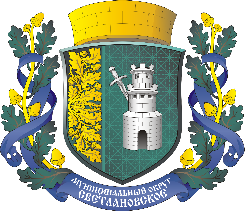 ВНУТРИГОРОДСКОЕМУНИЦИПАЛЬНОЕ ОБРАЗОВАНИЕГОРОДА ФЕДЕРАЛЬНОГО ЗНАЧЕНИЯ САНКТ-ПЕТЕРБУРГАМУНИЦИПАЛЬНЫЙ ОКРУГ СВЕТЛАНОВСКОЕМЕСТНАЯ АДМИНИСТРАЦИЯПОСТАНОВЛЕНИЕ В соответствии с Бюджетным Кодексом Российской Федерации и Положением о бюджетном процессе внутригородского муниципального образования города федерального значения Санкт-Петербурга муниципальный округ Светлановское, статьей 5.1 Закона Санкт-Петербурга от 14.12.2009 № 532-105 «Об основах политики                           Санкт-Петербурга в области физической культуры и спорта», Местная администрация внутригородского муниципального образования города федерального значения Санкт-Петербурга муниципальный округ СветлановскоеП О С Т А Н О В Л Я Е Т:1. Утвердить муниципальную программу мероприятий, направленных на решение вопроса местного значения «Обеспечение условий для развития                      на территории муниципального образования физической культуры и массового спорта, организация и проведение официальных физкультурных мероприятий, физкультурно-оздоровительных мероприятий и спортивных мероприятий муниципального образования» на 2023 год и на плановый период 2024 и 2025 годов согласно Приложению 1 к настоящему постановлению.2. Формирование и размещение муниципального заказа осуществлять в соответствии с утвержденной муниципальной программой.3. Назначить ответственным за исполнение муниципальной программы мероприятий, направленных на решение вопроса местного значения «Обеспечение условий для развития на территории муниципального образования физической культуры и массового спорта, организация и проведение официальных физкультурных мероприятий, физкультурно-оздоровительных мероприятий и спортивных мероприятий муниципального образования» на 2023 год и на плановый период 2024 и 2025 годов руководителя организационно-распорядительного отдела Д.Д. Седова.4. Настоящее постановление вступает в силу с момента его подписания.5. С момента вступления в силу настоящего постановления, считать утратившим силу постановление местной администрации внутригородского муниципального образования города федерального значения Санкт-Петербурга муниципальный округ Светлановское от 01.11.2022 № 26 «Об утверждении ведомственной целевой программы мероприятий, направленных на решение вопроса местного значения «Обеспечение условий для развития на территории муниципального образования физической культуры и массового спорта, организация и проведение официальных физкультурных мероприятий, физкультурно-оздоровительных мероприятий и спортивных мероприятий муниципального образования» на 2023 год и на плановый период 2024 и 2025 годов.     6. Контроль за исполнением настоящего постановления оставляю за собой.Глава местной администрации                                                               С.С. КузьминС постановлением ознакомлены:________________          _______________Седов Д.Д.         (дата)                                (подпись)________________          _______________Сидорченко Е.Ю.         (дата)                                (подпись)Приложение 1                                                                                  к Постановлению от 27.01.2023 № 2 ВНУТРИГОРОДСКОЕ МУНИЦИПАЛЬНОЕ ОБРАЗОВАНИЕГОРОДА ФЕДЕРАЛЬНОГО ЗНАЧЕНИЯ САНКТ-ПЕТЕРБУРГА МУНИЦИПАЛЬНЫЙ ОКРУГ СВЕТЛАНОВСКОЕ МУНИЦИПАЛЬНАЯ ПРОГРАММАмероприятий, направленных на решение вопроса местного значения«Обеспечение условий для развития на территории муниципального образования физической культуры и массового спорта, организация и проведение официальных физкультурных мероприятий, физкультурно-оздоровительных мероприятий и спортивных мероприятий муниципального образования» на 2023 год и на плановый период 2024 и 2025 годов Заказчик программы: Местная администрация внутригородского муниципального образования Санкт-Петербурга муниципальный округ СветлановскоеПаспорт муниципальной программы: определен в Приложении 1 к настоящей муниципальной программе3. Общая характеристика сферы реализации муниципальной программы:Данные ежегодного федерального государственного статистического наблюдения за развитием физической культуры и спорта в Санкт-Петербурге за последние годы характеризуются положительной динамикой по увеличению численности населения, систематически занимающегося физической культурой и спортом.Массовый спорт — часть спорта, направленная на физическое воспитание и физическое развитие граждан посредством проведения организованных и (или) самостоятельных занятий, а также участия в физкультурных мероприятиях и массовых спортивных мероприятиях.В составе муниципального имущества числится 14 спортивных площадках. Данные площадки оборудованы информационными стендами с правилами использования тренажеров, что позволяет жителям заниматься спортом самостоятельно.В целях привлечения населения к регулярным занятиям физической культурой и спортом, популяризации и пропаганды здорового образа жизни среди жителей округа ежегодно проводятся спортивно-массовые мероприятия для различных слоев населения: детей дошкольного возраста, школьников, молодежи, трудящихся и лиц старшего поколения.Наряду с соревнованиями по отдельным видам спорта (стритбол, мини-футбол, бадминтон и др.) проводятся спортивные развлекательные мероприятия («Папа, мама, я – спортивная семья!»). В данных мероприятиях принимают участия разные слои населения тем самым снижается диспропорция возрастных групп, вовлеченных в занятия спортом, что является важной задачей развития физической культуры и спорта.Большую популярность среди лиц пожилого возраста имеет спортивная секция «Группа здоровья» и «Мастер-классы по скандинавской ходьбе». С возрастом подвижность снижается и приводит пенсионеров к уменьшению физической активности и ухудшению самочувствия. Проводимые муниципальным округом мероприятия направленные на повышение активности среди пенсионеров положительно сказываются на их здоровье.4. Цели программы: Создание условий для развития на территории муниципального образования массовой физической культуры и спорта.5. Характеристика проблемы, задачи программы:создание благоприятных условий для физического, духовного и нравственного развития личности; воспитание и развитие толерантности в подростковой среде; популяризация физической культуры и спорта, как доступного, увлекательного и эффективного средства оздоровления;координация деятельности образовательных и воспитательных учреждений, общественных молодежных организаций для формирования системного воспитательного подхода в сфере физической культуры и спорта;создание условий для укрепления здоровья населения;популяризация массового спорта среди населения. 6. Сроки реализации программы: 2023 год и плановый период 2024 и 2025 годов.7. Ожидаемые результаты реализации программы:формирование у молодежи гражданской зрелости, стремления вести здоровый образ жизни, ответственности и чувства долга;развитие физической культуры, пропаганда здорового образа жизни;увеличение доли граждан, систематически занимающихся физической культурой, приобщения различных слоев общества к регулярным занятиям физической культурой и спортом, формирование у населения здорового образа жизни, сохранение и укрепление здоровья граждан, снижение общего уровня заболеваемости.8. Целевые показатели (индикаторы) программы:9. Перечень мероприятий программы, сроки и ожидаемые результаты их реализации:10. Обоснование потребностей в необходимых ресурсах, необходимых для реализации муниципальной программы: определены в Приложение 2 к настоящей ведомственной целевой программе.11. Объем финансирования программы:(тыс. руб.)          12. Источник финансирования программы: бюджет внутригородского муниципального образования Санкт-Петербурга муниципальный округ Светлановское на 2023 год и на плановый период 2024 и 2025 годов. 13. Обоснование потребностей в необходимости реализации программы:Конституция Российской Федерации;Федеральный Закон от 04.12.2007 № 329-ФЗ «О физической культуре и спорте в Российской Федерации»;Постановление Правительства РФ от 30.09.2021 N 1661 «Об утверждении государственной программы Российской Федерации "Развитие физической культуры и спорта» и о признании утратившими силу некоторых актов и отдельных положений некоторых актов Правительства Российской Федерации»;Федеральный закон от 06.10.2003 № 131-ФЗ «Об общих принципах организации местного самоуправления в Российской Федерации»;Закон Санкт-Петербурга от 23.09.2009 № 420-79 «Об организации местного самоуправления в Санкт-Петербурге»;Закон Санкт-Петербурга от 14.12.2009 № 532-105 «Об основах политики Санкт-Петербурга в области физической культуры и спорта»;Устав Внутригородского муниципального образования города федерального значения Санкт-Петербурга муниципальный округ Светлановское.14. Механизм реализации программы:Управление реализации программы и контроль за ходом ее выполнения. Распределение сфер ответственности. Организация эффективного выполнения программных мероприятий. Контроль достижения ожидаемых конечных результатов.Заключение муниципальных контрактов, договоров подряда с физическими и юридическими лицами в соответствии с положениями федерального закона № 44-ФЗ и другими нормативными правовыми актами, регулирующими отношения, связанные с размещением муниципальных заказов и заключением договоров.15. Социальные и экономические последствия реализации программы: Оздоровление детей и молодежи;Отвлечение молодежи от негативных форм проведения досуга;Увеличение доли граждан, систематически занимающихся физической культурой, приобщения различных слоев общества к регулярным занятиям физической культурой и спортом, формирование у населения здорового образа жизни, сохранение и укрепление здоровья граждан, снижение общего уровня заболеваемости.Приложение № 1к муниципальной программеПАСПОРТмуниципальной программымероприятий, направленных на решение вопроса местного значения «Обеспечение условий для развития на территории муниципального образования физической культуры и массового спорта, организация и проведение официальных физкультурных мероприятий, физкультурно-оздоровительных мероприятий и спортивных мероприятий муниципального образования» на 2023 год и на плановый период 2024 и 2025 годовПриложение 2к муниципальной программеОБОСНОВАНИЕ ПОТРЕБНОСТЕЙ В НЕОБХОДИМЫХ РЕСУРСАХна реализацию муниципальной программымероприятий, направленных на решение вопроса местного значения«Обеспечение условий для развития на территории муниципального образования физической культуры и массового спорта, организация и проведение официальных физкультурных мероприятий, физкультурно-оздоровительных мероприятий и спортивных мероприятий муниципального образования» на 2023 год и на плановый период 2024 и 2025 годовот 27.01.2023                                                         № 2                                                         № 2«Об утверждении муниципальной программы мероприятий, направленных на решение вопросаместного значения «Обеспечение условий для развития на территории муниципального образования физической культуры и массового спорта, организация и проведение официальных физкультурных мероприятий, физкультурно-оздоровительных мероприятий и спортивных мероприятий муниципального образования» на 2023 и на плановый период 2024 и 2025 годов«Об утверждении муниципальной программы мероприятий, направленных на решение вопросаместного значения «Обеспечение условий для развития на территории муниципального образования физической культуры и массового спорта, организация и проведение официальных физкультурных мероприятий, физкультурно-оздоровительных мероприятий и спортивных мероприятий муниципального образования» на 2023 и на плановый период 2024 и 2025 годов№ п/пНаименование показателяЦелевой индикаторЦелевой индикаторЦелевой индикаторЦелевой индикатор№ п/пНаименование показателяединица измеренияколичествоколичествоколичество№ п/пНаименование показателяединица измерения2023 годПлановый периодПлановый период№ п/пНаименование показателяединица измерения2023 год2024 год2025 год1Количество проведенных мероприятийед.1091091092Количество участников мероприятийчел.2 8742 8742 8743Сумма средств, израсходованных на реализацию программы, в расчете на 1 жителя муниципального образованиятыс. руб.0,010,010,01№ п/пНаименование мероприятияСтоимость, тыс. руб.Ожидаемые результаты реализацииОжидаемые результаты реализацииСрок исполнения мероприятия№ п/пНаименование мероприятияСтоимость, тыс. руб.Единица измеренияКоличествоСрок исполнения мероприятияНа 2023 годНа 2023 годНа 2023 годНа 2023 годНа 2023 годНа 2023 год1Организация и проведение спортивного мероприятия «Стритбол» на кубок МО Светлановское130,0ед.чел.130В течение года2Организация и проведение турнира по шахматам96,4ед.чел.130В течение года3 Организация и проведение спортивных мероприятий «Мини-футбол»270,5ед.чел.284В течение года4Организация и проведение физкультурных мероприятий «Группа здоровья для жителей муниципального образования» 464,0ед.чел.1022 600В течение года5Проведении спортивного мероприятия «Мастер-класс по скандинавской ходьбе» совместно с СПб ГБУ Центром физической культуры и спорта Выборгского района60,0ед.чел.160В течение года6Проведении спортивного мероприятия «Стритбол»совместно с СПб ГБУ Центром физической культуры и спорта Выборгского района30,0ед.чел.130В течение года7Проведении спортивного мероприятия «Бадминтон»совместно с СПб ГБУ Центром физической культуры и спорта Выборгского района35,0ед.чел.140В течение годаИТОГО1 085,9ед.чел.1092 874 xПлановый период:Плановый период:Плановый период:Плановый период:Плановый период:Плановый период:На первый год планового периода 2024  годНа первый год планового периода 2024  годНа первый год планового периода 2024  годНа первый год планового периода 2024  годНа первый год планового периода 2024  годНа первый год планового периода 2024  год1Организация и проведение спортивного мероприятия «Стритбол» на кубок МО Светлановское136,3ед.чел.1100В течение года2Организация и проведение турнира по шахматам101,1ед.чел.130В течение года3 Организация и проведение спортивных мероприятий «Мини-футбол»283,6ед.чел.284В течение года4Организация и проведение мероприятий «Группа здоровья для жителей муниципального образования» 486,5ед.чел.1022 600В течение года5Проведении спортивного мероприятия «Мастер-класс по скандинавской ходьбе» совместно с СПб ГБУ Центром физической культуры и спорта Выборгского района62,9ед.чел.160В течение года6Проведении спортивного мероприятия «Стритбол»совместно с СПб ГБУ Центром физической культуры и спорта Выборгского района31,4ед.чел.130В течение года7Проведении спортивного мероприятия «Бадминтон»совместно с СПб ГБУ Центром физической культуры и спорта Выборгского района36,7ед.чел.140В течение года8ИТОГО1 138,5ед.чел.1092 874xНа второй год планового периода 2025 годНа второй год планового периода 2025 годНа второй год планового периода 2025 годНа второй год планового периода 2025 годНа второй год планового периода 2025 годНа второй год планового периода 2025 год1Организация и проведение спортивного мероприятия «Стритбол» на кубок МО Светлановское142,5ед.чел.130В течение года2Организация и проведение турнира по шахматам105,7ед.чел.130В течение года3 Организация и проведение спортивных мероприятий «Мини-футбол»297,0ед.чел.284В течение года4Организация и проведение мероприятий «Группа здоровья для жителей муниципального образования» 508,9ед.чел.1022 600В течение года5Проведении спортивного мероприятия «Мастер-класс по скандинавской ходьбе» совместно с СПб ГБУ Центром физической культуры и спорта Выборгского района65,7ед.чел.160В течение года6Проведении спортивного мероприятия «Стритбол»совместно с СПб ГБУ Центром физической культуры и спорта Выборгского района32,8ед.чел.130В течение года7Проведении спортивного мероприятия «Бадминтон»совместно с СПб ГБУ Центром физической культуры и спорта Выборгского района38,3ед.чел.140В течение года8ИТОГО1 190,9ед.чел1092 874xВСЕГОВ том числе:В том числе:В том числе:ВСЕГО2023 годПлановый периодПлановый периодВСЕГО2023 год2024 год2025 год3 415,31 085,91 138,51 190,9Наименование ПрограммыМуниципальная программа мероприятий, направленных на решение вопроса местного значения «Обеспечение условий для развития на территории муниципального образования физической культуры и массового спорта, организация и проведение официальных физкультурных мероприятий, физкультурно-оздоровительных мероприятий и спортивных мероприятий муниципального образования» на 2023 год и на плановый период 2024 и 2025 годовМуниципальная программа мероприятий, направленных на решение вопроса местного значения «Обеспечение условий для развития на территории муниципального образования физической культуры и массового спорта, организация и проведение официальных физкультурных мероприятий, физкультурно-оздоровительных мероприятий и спортивных мероприятий муниципального образования» на 2023 год и на плановый период 2024 и 2025 годовМуниципальная программа мероприятий, направленных на решение вопроса местного значения «Обеспечение условий для развития на территории муниципального образования физической культуры и массового спорта, организация и проведение официальных физкультурных мероприятий, физкультурно-оздоровительных мероприятий и спортивных мероприятий муниципального образования» на 2023 год и на плановый период 2024 и 2025 годовМуниципальная программа мероприятий, направленных на решение вопроса местного значения «Обеспечение условий для развития на территории муниципального образования физической культуры и массового спорта, организация и проведение официальных физкультурных мероприятий, физкультурно-оздоровительных мероприятий и спортивных мероприятий муниципального образования» на 2023 год и на плановый период 2024 и 2025 годовОтветственный исполнитель ПрограммыОрганизационно-распорядительный отдел местной администрации внутригородского муниципального образования города федерального значения Санкт-Петербурга муниципальный округ СветлановскоеОрганизационно-распорядительный отдел местной администрации внутригородского муниципального образования города федерального значения Санкт-Петербурга муниципальный округ СветлановскоеОрганизационно-распорядительный отдел местной администрации внутригородского муниципального образования города федерального значения Санкт-Петербурга муниципальный округ СветлановскоеОрганизационно-распорядительный отдел местной администрации внутригородского муниципального образования города федерального значения Санкт-Петербурга муниципальный округ СветлановскоеЦель программыСоздание условий для развития на территории муниципального образования массовой физической культуры и спорта.Создание условий для развития на территории муниципального образования массовой физической культуры и спорта.Создание условий для развития на территории муниципального образования массовой физической культуры и спорта.Создание условий для развития на территории муниципального образования массовой физической культуры и спорта.Задачи программыСоздание условий, ориентирующих население муниципального образования на здоровый образ жизни, в том числе на занятия физической культурой и массовым спортом;Повышение интереса населения Муниципального образования к занятиям физической культурой и спортом;Содействие развитию массового спорта и физкультурно-оздоровительного движения по месту жительства; Сохранение и укрепление здоровья детей, формирование у них потребности в физическом совершенствовании и здоровом образе жизни, содействие в развитии системы детско-юношеского спорта;Формирование средствами физической культуры положительной мотивации у молодых людей относительно прохождения военной службы;Реализация комплекса мер по пропаганде физической культуры и спорта как важнейшей составляющей здорового образа жизни.Создание условий, ориентирующих население муниципального образования на здоровый образ жизни, в том числе на занятия физической культурой и массовым спортом;Повышение интереса населения Муниципального образования к занятиям физической культурой и спортом;Содействие развитию массового спорта и физкультурно-оздоровительного движения по месту жительства; Сохранение и укрепление здоровья детей, формирование у них потребности в физическом совершенствовании и здоровом образе жизни, содействие в развитии системы детско-юношеского спорта;Формирование средствами физической культуры положительной мотивации у молодых людей относительно прохождения военной службы;Реализация комплекса мер по пропаганде физической культуры и спорта как важнейшей составляющей здорового образа жизни.Создание условий, ориентирующих население муниципального образования на здоровый образ жизни, в том числе на занятия физической культурой и массовым спортом;Повышение интереса населения Муниципального образования к занятиям физической культурой и спортом;Содействие развитию массового спорта и физкультурно-оздоровительного движения по месту жительства; Сохранение и укрепление здоровья детей, формирование у них потребности в физическом совершенствовании и здоровом образе жизни, содействие в развитии системы детско-юношеского спорта;Формирование средствами физической культуры положительной мотивации у молодых людей относительно прохождения военной службы;Реализация комплекса мер по пропаганде физической культуры и спорта как важнейшей составляющей здорового образа жизни.Создание условий, ориентирующих население муниципального образования на здоровый образ жизни, в том числе на занятия физической культурой и массовым спортом;Повышение интереса населения Муниципального образования к занятиям физической культурой и спортом;Содействие развитию массового спорта и физкультурно-оздоровительного движения по месту жительства; Сохранение и укрепление здоровья детей, формирование у них потребности в физическом совершенствовании и здоровом образе жизни, содействие в развитии системы детско-юношеского спорта;Формирование средствами физической культуры положительной мотивации у молодых людей относительно прохождения военной службы;Реализация комплекса мер по пропаганде физической культуры и спорта как важнейшей составляющей здорового образа жизни.Целевые показатели (индикаторы) ПрограммыКоличественные целевые показатели (индикаторы) программы определены в п. 8 муниципальной программыКоличественные целевые показатели (индикаторы) программы определены в п. 8 муниципальной программыКоличественные целевые показатели (индикаторы) программы определены в п. 8 муниципальной программыКоличественные целевые показатели (индикаторы) программы определены в п. 8 муниципальной программыСрок реализации Программы2023 год и плановый период 2024 и 2025 годов2023 год и плановый период 2024 и 2025 годов2023 год и плановый период 2024 и 2025 годов2023 год и плановый период 2024 и 2025 годовОбъемы ПрограммыВсего (тыс. руб.), в том числе:2023 год2024 год2025 годОбъемы Программы3 415,31 085,91 138,51 190,9Источники финансирования Программы Бюджет внутригородского муниципального образования города федерального значения Санкт-Петербурга муниципальный округ Светлановское на 2023 год и на плановый период 2024 и 2025 годовБюджет внутригородского муниципального образования города федерального значения Санкт-Петербурга муниципальный округ Светлановское на 2023 год и на плановый период 2024 и 2025 годовБюджет внутригородского муниципального образования города федерального значения Санкт-Петербурга муниципальный округ Светлановское на 2023 год и на плановый период 2024 и 2025 годовБюджет внутригородского муниципального образования города федерального значения Санкт-Петербурга муниципальный округ Светлановское на 2023 год и на плановый период 2024 и 2025 годовПеречень подпрограммПодпрограммы в рамках реализации муниципальной программы не предусмотреныПодпрограммы в рамках реализации муниципальной программы не предусмотреныПодпрограммы в рамках реализации муниципальной программы не предусмотреныПодпрограммы в рамках реализации муниципальной программы не предусмотрены№ п/пНаименование мероприятия/статей затратЕдиница измеренияКол-воСумма, тыс. руб.на 2023 годна 2023 годна 2023 годна 2023 годна 2023 годОплата услуг за организацию и проведение спортивного мероприятия «Стритболл» на кубок МО СветлановскоеОплата услуг за организацию и проведение спортивного мероприятия «Стритболл» на кубок МО СветлановскоеОплата услуг за организацию и проведение спортивного мероприятия «Стритболл» на кубок МО СветлановскоеОплата услуг за организацию и проведение спортивного мероприятия «Стритболл» на кубок МО СветлановскоеОплата услуг за организацию и проведение спортивного мероприятия «Стритболл» на кубок МО Светлановское1Организация и проведение турнира по Стритболуед.чел.130130,02Итогоед.чел.130130,0Оплата услуг за организацию и проведение спортивного мероприятия турнира по шахматамОплата услуг за организацию и проведение спортивного мероприятия турнира по шахматамОплата услуг за организацию и проведение спортивного мероприятия турнира по шахматамОплата услуг за организацию и проведение спортивного мероприятия турнира по шахматамОплата услуг за организацию и проведение спортивного мероприятия турнира по шахматам1Проведение турнира по шахматамед.чел.13096,42Итогоед.чел.13096,4Оплата услуг за организацию и проведение спортивных мероприятий «Мини-футбол»Оплата услуг за организацию и проведение спортивных мероприятий «Мини-футбол»Оплата услуг за организацию и проведение спортивных мероприятий «Мини-футбол»Оплата услуг за организацию и проведение спортивных мероприятий «Мини-футбол»Оплата услуг за организацию и проведение спортивных мероприятий «Мини-футбол»1Первый соревновательный день ед.чел.142135,22Второй соревновательный деньед.чел.142135,33Итогоед.чел.284270,5Оплата услуг за организацию и проведение занятий физкультурой с жителями МО Светлановское с тренером Оплата услуг за организацию и проведение занятий физкультурой с жителями МО Светлановское с тренером Оплата услуг за организацию и проведение занятий физкультурой с жителями МО Светлановское с тренером Оплата услуг за организацию и проведение занятий физкультурой с жителями МО Светлановское с тренером Оплата услуг за организацию и проведение занятий физкультурой с жителями МО Светлановское с тренером 1Группа здоровья для жителей муниципального образованияед.чел.1022 600464,02Итогоед.чел.1022 600464,0Спортивное мероприятие «Мастер-класс по скандинавской ходьбе»Спортивное мероприятие «Мастер-класс по скандинавской ходьбе»Спортивное мероприятие «Мастер-класс по скандинавской ходьбе»Спортивное мероприятие «Мастер-класс по скандинавской ходьбе»Спортивное мероприятие «Мастер-класс по скандинавской ходьбе»1Приобретение сувенирной продукции для спортивного мероприятия «Мастер-класс по скандинавской ходьбе»ед.чел.16060,02Итогоед.чел.16060,0Спортивное мероприятие «Стритбол»Спортивное мероприятие «Стритбол»Спортивное мероприятие «Стритбол»Спортивное мероприятие «Стритбол»Спортивное мероприятие «Стритбол»1Приобретение наградного фонда для спортивного мероприятия «Стритбол»ед.чел.13030,02Итогоед.чел.13030,0Спортивное мероприятие «Бадминтон»Спортивное мероприятие «Бадминтон»Спортивное мероприятие «Бадминтон»Спортивное мероприятие «Бадминтон»Спортивное мероприятие «Бадминтон»1Приобретение наградного фонда для спортивного мероприятия «Бадминтон»ед.чел.14035,02Итогоед.чел.14035,03ИТОГО на 2023 годед.чел.1092 8541 085,9Плановый период:Плановый период:Плановый период:Плановый период:Плановый период:На первый год планового периода 2024 годНа первый год планового периода 2024 годНа первый год планового периода 2024 годНа первый год планового периода 2024 годНа первый год планового периода 2024 годОплата услуг за организацию и проведение спортивного мероприятия «Стритбол» на кубок МО СветлановскоеОплата услуг за организацию и проведение спортивного мероприятия «Стритбол» на кубок МО СветлановскоеОплата услуг за организацию и проведение спортивного мероприятия «Стритбол» на кубок МО СветлановскоеОплата услуг за организацию и проведение спортивного мероприятия «Стритбол» на кубок МО СветлановскоеОплата услуг за организацию и проведение спортивного мероприятия «Стритбол» на кубок МО Светлановское1Организация и проведение турнира по Стритболуед.чел.130136,32Итогоед.чел.130136,3Оплата услуг за организацию и проведение спортивного мероприятия турнира по шахматамОплата услуг за организацию и проведение спортивного мероприятия турнира по шахматамОплата услуг за организацию и проведение спортивного мероприятия турнира по шахматамОплата услуг за организацию и проведение спортивного мероприятия турнира по шахматамОплата услуг за организацию и проведение спортивного мероприятия турнира по шахматам1Проведение турнира по шахматамед.чел.130101,12Итогоед.чел.130101,1Оплата услуг за организацию и проведение спортивных мероприятий «Мини-футбол»Оплата услуг за организацию и проведение спортивных мероприятий «Мини-футбол»Оплата услуг за организацию и проведение спортивных мероприятий «Мини-футбол»Оплата услуг за организацию и проведение спортивных мероприятий «Мини-футбол»Оплата услуг за организацию и проведение спортивных мероприятий «Мини-футбол»1Первый соревновательный день ед.чел.142141,82Второй соревновательный деньед.чел.142141,83Итогоед.чел.284283,6Оплата услуг за организацию и проведение занятий физкультурой с жителями МО Светлановское с тренером Оплата услуг за организацию и проведение занятий физкультурой с жителями МО Светлановское с тренером Оплата услуг за организацию и проведение занятий физкультурой с жителями МО Светлановское с тренером Оплата услуг за организацию и проведение занятий физкультурой с жителями МО Светлановское с тренером Оплата услуг за организацию и проведение занятий физкультурой с жителями МО Светлановское с тренером 1Группа здоровья для жителей муниципального образования ед.чел.1022 600486,52Итогоед.чел.1022 600486,5Спортивное мероприятие «Мастер-класс по скандинавской ходьбе»Спортивное мероприятие «Мастер-класс по скандинавской ходьбе»Спортивное мероприятие «Мастер-класс по скандинавской ходьбе»Спортивное мероприятие «Мастер-класс по скандинавской ходьбе»Спортивное мероприятие «Мастер-класс по скандинавской ходьбе»1Приобретение сувенирной продукции для спортивного мероприятия «Мастер-класс по скандинавской ходьбе»ед.чел.16062,92Итогоед.чел.16062,9Спортивное мероприятие «Стритбол»Спортивное мероприятие «Стритбол»Спортивное мероприятие «Стритбол»Спортивное мероприятие «Стритбол»Спортивное мероприятие «Стритбол»1Приобретение наградного фонда для спортивного мероприятия «Стритбол»ед.чел.13031,42Итогоед.чел.13031,4Спортивное мероприятие «Бадминтон»Спортивное мероприятие «Бадминтон»Спортивное мероприятие «Бадминтон»Спортивное мероприятие «Бадминтон»Спортивное мероприятие «Бадминтон»1Приобретение наградного фонда для спортивного мероприятия «Бадминтон»ед.чел.14036,72Итогоед.чел.14036,73ИТОГО на 2024 годед.чел.1092 8541 138,5На второй год планового периода 2025 годНа второй год планового периода 2025 годНа второй год планового периода 2025 годНа второй год планового периода 2025 годНа второй год планового периода 2025 годОплата услуг за организацию и проведение спортивного мероприятия «Стритбол» на кубок МО СветлановскоеОплата услуг за организацию и проведение спортивного мероприятия «Стритбол» на кубок МО СветлановскоеОплата услуг за организацию и проведение спортивного мероприятия «Стритбол» на кубок МО СветлановскоеОплата услуг за организацию и проведение спортивного мероприятия «Стритбол» на кубок МО СветлановскоеОплата услуг за организацию и проведение спортивного мероприятия «Стритбол» на кубок МО Светлановское1Организация и проведение турнира по Стритболуед.чел.130142,52Итогоед.чел.130142,5Оплата услуг за организацию и проведение спортивного мероприятия турнира по шахматамОплата услуг за организацию и проведение спортивного мероприятия турнира по шахматамОплата услуг за организацию и проведение спортивного мероприятия турнира по шахматамОплата услуг за организацию и проведение спортивного мероприятия турнира по шахматамОплата услуг за организацию и проведение спортивного мероприятия турнира по шахматам1Проведение турнира по шахматамед.чел.130105,72Итогоед.чел.130105,7Оплата услуг за организацию и проведение спортивных мероприятий «Мини-футбол»Оплата услуг за организацию и проведение спортивных мероприятий «Мини-футбол»Оплата услуг за организацию и проведение спортивных мероприятий «Мини-футбол»Оплата услуг за организацию и проведение спортивных мероприятий «Мини-футбол»Оплата услуг за организацию и проведение спортивных мероприятий «Мини-футбол»1Первый соревновательный день ед.чел.142148,52Второй соревновательный деньед.чел.142148,53Итогоед.чел.284297,0Оплата услуг за организацию и проведение занятий физкультурой с жителями МО Светлановское с тренером Оплата услуг за организацию и проведение занятий физкультурой с жителями МО Светлановское с тренером Оплата услуг за организацию и проведение занятий физкультурой с жителями МО Светлановское с тренером Оплата услуг за организацию и проведение занятий физкультурой с жителями МО Светлановское с тренером Оплата услуг за организацию и проведение занятий физкультурой с жителями МО Светлановское с тренером 1Группа здоровья для жителей муниципального образованияед.чел.1022 600508,92Итогоед.чел.1022 600508,9Спортивное мероприятие «Мастер-класс по скандинавской ходьбе»Спортивное мероприятие «Мастер-класс по скандинавской ходьбе»Спортивное мероприятие «Мастер-класс по скандинавской ходьбе»Спортивное мероприятие «Мастер-класс по скандинавской ходьбе»Спортивное мероприятие «Мастер-класс по скандинавской ходьбе»1Приобретение сувенирной продукции для спортивного мероприятия «Мастер-класс по скандинавской ходьбе»ед.чел.16065,72Итогоед.чел.16065,7Спортивное мероприятие «Стритбол»Спортивное мероприятие «Стритбол»Спортивное мероприятие «Стритбол»Спортивное мероприятие «Стритбол»Спортивное мероприятие «Стритбол»1Приобретение наградного фонда для спортивного мероприятия «Стритбол»ед.чел.13032,82Итогоед.чел.13032,8Спортивное мероприятие «Бадминтон»Спортивное мероприятие «Бадминтон»Спортивное мероприятие «Бадминтон»Спортивное мероприятие «Бадминтон»Спортивное мероприятие «Бадминтон»1Приобретение наградного фонда для спортивного мероприятия «Бадминтон»ед.чел.14038,32Итогоед.чел.14038,33ИТОГО на 2025 годед.чел.1092 8541 190,9